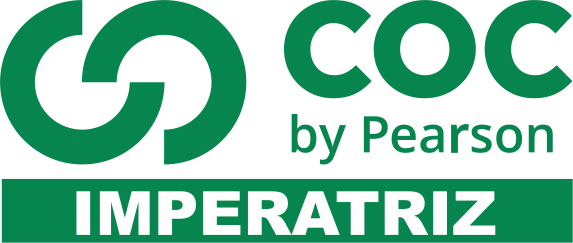 01 -  – Comente os fatores que levaram os EUA a reconhecerem a independência brasileira._______________________________________________________________________________________________________________________________________________________________________________________________________________________________________________________________02 – Explique a crise econômica e financeira ocorridas no Primeiro Reinado._______________________________________________________________________________________________________________________________________________________________________________________________________________________________________________________________03 – Explique por que a Guerra da Cisplatina contribuiu para a crise do Primeiro Reinado._______________________________________________________________________________________________________________________________________________________________________________________________________________________________________________________________04 – Por que houve o Período Regencial no Brasil._______________________________________________________________________________________________________________________________________________________________________________________________________________________________________________________________05- Explique a corrente política de cada partido abaixoa) Liberal Moderado_______________________________________________________________________________________________________________________________________________________________________________________________________________________________________________________________b) Liberal Exaltados_______________________________________________________________________________________________________________________________________________________________________________________________________________________________________________________________c) Restauradores._______________________________________________________________________________________________________________________________________________________________________________________________________________________________________________________________06 – Por que alguns historiadores consideram o Período regencial como uma “experiência republicana”?_______________________________________________________________________________________________________________________________________________________________________________________________________________________________________________________________07 – Explique os principais pontos do Ato Adicional de 1834_______________________________________________________________________________________________________________________________________________________________________________________________________________________________________________________________08 – Explique o Golpe da Maioridade._______________________________________________________________________________________________________________________________________________________________________________________________________________________________________________________________09 – Estabeleça a diferença ideológica entre as revoltas liberais de 1830 e de 1848._______________________________________________________________________________________________________________________________________________________________________________________________________________________________________________________________10 – Cite os principais fatores que levaram as Revoltas de 1848._______________________________________________________________________________________________________________________________________________________________________________________________________________________________________________________________11 – Característica de cada ideologia abaixo.a) Socialismo utópico_______________________________________________________________________________________________________________________________________________________________________________________________________________________________________________________________b) Socialismo científico_______________________________________________________________________________________________________________________________________________________________________________________________________________________________________________________________c) Anarquismo_______________________________________________________________________________________________________________________________________________________________________________________________________________________________________________________________12 – Qual a importância da Comuna de Paris para o movimento socialista._______________________________________________________________________________________________________________________________________________________________________________________________________________________________________________________________13 – Explique a Questão Romana e como ela foi resolvida._______________________________________________________________________________________________________________________________________________________________________________________________________________________________________________________________14 – Explique o que foi o Zollverein_______________________________________________________________________________________________________________________________________________________________________________________________________________________________________________________________15 – Explique a origem da Confederação Germânica_______________________________________________________________________________________________________________________________________________________________________________________________________________________________________________________________16 – Qual a importância da região da Alsácia-Lorena?_______________________________________________________________________________________________________________________________________________________________________________________________________________________________________________________________17 – Estabeleça a relação entre as unificações Italianas e Alemã com a Guerra Franco-Prussiana._______________________________________________________________________________________________________________________________________________________________________________________________________________________________________________________________18 – Que fatores contribuíram para a expansão territorial dos EUA, no século XIX?_______________________________________________________________________________________________________________________________________________________________________________________________________________________________________________________________19 – O que foi a marcha para o oeste?_______________________________________________________________________________________________________________________________________________________________________________________________________________________________________________________________20 – Explique as ideias defendidas no Destino Manifesto._______________________________________________________________________________________________________________________________________________________________________________________________________________________________________________________________21 – Caracterize a economia e o regime de trabalho dos estados Sulistas e Nortistas._______________________________________________________________________________________________________________________________________________________________________________________________________________________________________________________________22 – De que forma a Guerra de Secessão favoreceu a industrialização do país?_______________________________________________________________________________________________________________________________________________________________________________________________________________________________________________________________OBS: LEIA E REFAÇA TODAS AS ATIVIDADES DA APOSTILA DE HISTÓRIA. LEMBRE-SE OS RESUMOS E ANOTAÇÕES DO CADERNO TAMBÉM PODEM SER COMPLEMENTO DE ESTUDO PARA A REORIENTAÇÃO.